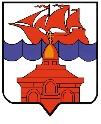 РОССИЙСКАЯ ФЕДЕРАЦИЯКРАСНОЯРСКИЙ КРАЙТАЙМЫРСКИЙ ДОЛГАНО-НЕНЕЦКИЙ МУНИЦИПАЛЬНЫЙ РАЙОНАДМИНИСТРАЦИЯ СЕЛЬСКОГО ПОСЕЛЕНИЯ ХАТАНГАПОСТАНОВЛЕНИЕО мероприятиях, проводимых с целью подготовки объектов социальной сферы и жилищно-коммунального комплекса сельского поселения Хатанга к работе в осенне-зимний период 2022-2023 годовВ соответствии с Федеральным Законом от 06.10.2003 № 131-ФЗ «Об общих принципах организации местного самоуправления в Российской Федерации», Федеральным законом от 27.07.2010 № 190-ФЗ «О теплоснабжении», Уставом сельского поселения Хатанга, с целью обеспечения контроля за подготовкой объектов социальной сферы и жилищно-коммунального комплекса сельского поселения Хатанга к работе в осенне-зимний период 2022-2023 годов,ПОСТАНОВЛЯЮ:Создать комиссию по проверке готовности объектов социальной сферы и жилищно-коммунального комплекса сельского поселения Хатанга к работе в осенне-зимний период 2022-2023 годов (далее - Комиссия) в составе согласно приложению № 1 к настоящему постановлению.Установить, что в случае отсутствия члена Комиссии его обязанности по участию в работе Комиссии возлагаются на лицо, в установленном порядке его замещающее.Утвердить план организационных мероприятий по подготовке объектов социальной сферы и жилищно-коммунального комплекса сельского поселения Хатанга к работе в осенне-зимний период 2022-2023 годов согласно приложению № 2 к настоящему постановлению.Отделу ЖКХ, благоустройства и градостроительства администрации сельского поселения Хатанга (Храмова А.Н.): 4.1. Направить в Управление развития инфраструктуры Таймырского Долгано-Ненецкого муниципального района: -  планы мероприятий по подготовке объектов социальной сферы и жилищно-коммунального комплекса сельского поселения Хатанга к работе в осенне-зимний период 2022-2023 годов в срок до 05.05.2022 года; - паспорта готовности жилищного фонда объектов социальной сферы и инженерной инфраструктуры жилищно-коммунального хозяйства к осенне-зимнему периоду 2022-2023 годов в срок до 30.08.2022 года. 4.2. Осуществлять постоянный контроль за выполнением мероприятий по подготовке объектов жилищно-коммунального комплекса к работе в осенне-зимний период 2022-2023 годов.Руководителям организаций жилищно-коммунального комплекса сельского поселения Хатанга:5.1. В срок до 08.04.2022 года организовать создание комиссии по проведению весенних осмотров подведомственных объектов.5.2. В срок до 08.04.2022 года разработать, утвердить и направить в Отдел ЖКХ, благоустройства и градостроительства администрации сельского поселения Хатанга План подготовки объектов жилищно-коммунального комплекса и социальной сферы к работе в осенне-зимний период 2022-2023 годов по форме, согласно приложению № 3 к настоящему постановлению.5.3. Осуществлять контроль за использованием запасов материально-технических ресурсов в период прохождения осенне-зимнего отопительного периода 2022-2023 годов.5.4. В срок до 31.08.2022 года провести проверку готовности объектов социальной сферы и инженерной инфраструктуры жилищно-коммунального комплекса к работе в осенне-зимний период 2022-2023 годов.5.5. В срок до 31.08.2022 года подготовить и представить в Отдел ЖКХ, благоустройства и градостроительства администрации сельского поселения Хатанга паспорта готовности объектов инженерной инфраструктуры жилищно-коммунального комплекса, социальной сферы и паспорта готовности жилищного фонда к осенне-зимнему периоду 2022-2023 годов.Опубликовать постановление в Информационном бюллетене Хатангского сельского Совета депутатов и Администрации сельского поселения Хатанга и на официальном сайте органов местного самоуправления сельского поселения Хатанга www.hatanga24.ruКонтроль за исполнением настоящего постановления оставляю за собой.Постановление вступает в силу со дня его официального опубликования.Глава сельского поселения Хатанга							             А.С. СкрипкинПриложение № 1 к постановлению Администрации сельского поселения Хатангаот 04.04.2022 № 044 – ПСОСТАВКомиссии по вопросам подготовки объектов предприятий, учреждений иорганизаций сельского поселения Хатанга к работе в осенне-зимний период2022-2023 годовПриложение № 2 к постановлению Администрации сельского поселения Хатангаот 04.04.2022 № 044 - ППЛАНорганизационных мероприятий по подготовке учреждений и организаций сельского поселения Хатанга к работе в осенне-зимний период 2022-2023 годовПриложение № 3 к постановлению Администрациисельского поселения Хатанга от 04.04.2022 № 044 – ППлан подготовки объектов электроэнергетики и теплоэнергетики предприятий жилищно-коммунального хозяйства на отопительный период 2022-2023 годовРуководитель _____________________________/__________________________________________________Исполнитель: 04.04.2022 г.       № 044 – П Скрипкин А.С.       -Глава сельского поселения Хатанга, председатель комиссии.Храмова А.Н.         -Начальник Отдела ЖКХ, благоустройства и градостроительства администрации сельского поселения Хатанга, заместитель председателя комиссииЧлены комиссии:Майнагашев А.С.  -Кальчук В.К.          -Директор Муниципального бюджетного учреждения культуры «Хатангский культурно-досуговый комплекс»;Директор Муниципального казённого учреждения дополнительного образования «Детская школа искусств»;Кирьянова В.А.     -Начальник Отдела по управлению муниципальным имуществом администрации сельского поселения Хатанга;Федосеева А.С.      -Начальник Отдела по развитию традиционных промыслов и обеспечению жизнедеятельности поселков администрации сельского поселения Хатанга;Кузьмин С.А.         -Генеральный директор Общества с ограниченной ответственностью «Энергия»;Шейкин Н.А.         -Директор Общества с ограниченной ответственностью «Таймыр Альянс Трейдинг»;Большакова Н.В.   -Заместитель Начальника Управления образования – Начальник отдела образовательных учреждений с.п. Хатанга;Царакова Ж.Ф.      -Исполняющая обязанности главного врача Краевого государственного бюджетного учреждения здравоохранения «Таймырская районная больница № 1»;№п/пНаименование мероприятияСрокисполненияОтветственныйисполнитель1Проведение весенних осмотров объектов инженерной инфраструктуры жилищно-коммунального комплекса, образования, здравоохранения и культуры в населённых пунктах сельского поселения01.04.2022-10.05.2022ООО «Энергия»,ООО «ТАТ»,МБУК «КДК», Образовательные учреждения,КГБУЗ «ТРБ № 1», Администрация сельского поселения Хатанга2Разработка планов мероприятий по подготовке объектов к работе в осенне-зимний периоддо 05.04.2022ООО «Энергия»,ООО «ТАТ»,МБУК «КДК», Образовательные учреждения,КГБУЗ «ТРБ № 1»3Разработка сводного плана подготовки объектов к работе в осенне-зимний периоддо 02.05.2022Отдел ЖКХ, благоустройства и градостроительства администрации сельского поселения Хатанга4Выполнение мероприятий по подготовке объектов к работе в осенне-зимний период (проведение конкурсов, аукционов, выявление победителей, заключение контрактов (договоров), проведение текущих и капитальных ремонтов, проверка хода проведения текущих и капитальных ремонтов)08.04.2022-31.08.2022ООО «Энергия»,ООО «ТАТ»,МБУК «КДК», Образовательные учреждения,КГБУЗ «ТРБ № 1», Администрация сельского поселения Хатанга5Подготовка государственной статистической отчётности по форме № 1 ЖКХ зима (срочная) и представление её в министерство промышленности, энергетики и жилищно-коммунального хозяйства Красноярского края01.07.202201.08.202201.09.202203.10.202201.11.2022Отдел ЖКХ, благоустройства и градостроительства администрации сельского поселения Хатанга6Подготовка информации по установленным формам и представление её в Управление по делам гражданской обороны и чрезвычайным ситуациям Администрации муниципального районапо запросуГлава сельского поселения Хатанга7Подготовка информации по установленным формам и представление её в министерство промышленности, энергетики и жилищно-коммунального хозяйства Красноярского краяпо запросуОтдел ЖКХ, благоустройства и градостроительства администрации сельского поселения Хатанга8Проведение координационных совещаний комиссии:8.1О ходе выполнения мероприятий по завозу топлива в населённые пункты сельского поселениядва раза в месяц, с 21.06.2022до окончания завозаГлава сельского поселения Хатанга8.2О ходе выполнения мероприятий по подготовке объектов жилищно-коммунального комплекса к отопительному периоду25.05.202224.06.202225.07.202225.08.202226.09.2022Глава сельского поселения Хатанга8.3О ходе выполнения мероприятий по подготовке объектов образования, здравоохранения и культуры сельского поселения Хатанга к отопительному периоду25.05.202224.06.202225.07.202225.08.202226.09.2022Глава сельского поселения Хатанга9Проведение комиссией оценки готовности предприятий жилищно-коммунального комплекса сельского поселения к работе в осенне-зимний период с составлением актадо 28.07.2022Администрация сельского поселения Хатанга10Обеспечение проведения осеннего осмотра объектов жилищно-коммунального комплекса, образования, здравоохранения и культуры сельского поселения Хатангадо 30.08.2022Администрация сельского поселения Хатанга11Обеспечение проверок готовности объектов жилищно-коммунального комплекса, образования, здравоохранения и культуры сельского поселения Хатанга, выдача паспортов готовности к осенне-зимнему периодудо 30.08.2022ООО «Энергия»,ООО «ТАТ»,МБУК «КДК», Образовательные учреждения,КГБУЗ «ТРБ № 1»12Подготовка и представление в Управление развития инфраструктуры паспортов готовности к осенне-зимнему периодудо 30.08.2022Отдел ЖКХ, благоустройства и градостроительства администрации сельского поселения Хатанга№Наименование предприятияНаселенный пунктНаименование объектаНаименование работвид ремонтов (текущий, капитальный)Единицы измеренияОбъем работСтоимость, тыс. рублейСрок исполненияЭлектроснабжениеЭлектроснабжениеЭлектроснабжениеЭлектроснабжениеЭлектроснабжениеЭлектроснабжениеЭлектроснабжениеЭлектроснабжениеЭлектроснабжениеЭлектроснабжениеИтого по электроснабжениюИтого по электроснабжениюИтого по электроснабжениюИтого по электроснабжениюТеплоснабжениеТеплоснабжениеТеплоснабжениеТеплоснабжениеТеплоснабжениеТеплоснабжениеТеплоснабжениеТеплоснабжениеТеплоснабжениеТеплоснабжениеИтого по теплоснабжениюИтого по теплоснабжениюИтого по теплоснабжениюИтого по теплоснабжениюВодоснабжениеВодоснабжениеВодоснабжениеВодоснабжениеВодоснабжениеВодоснабжениеВодоснабжениеВодоснабжениеВодоснабжениеИтого по водоснабжениюИтого по водоснабжениюИтого по водоснабжениюИтого по водоснабжениюВодоотведениеВодоотведениеВодоотведениеВодоотведениеВодоотведениеВодоотведениеВодоотведениеВодоотведениеВодоотведениеВодоотведениеИтого по водоотведениюИтого по водоотведениюИтого по водоотведениюИтого по водоотведениюЖилой фондЖилой фондЖилой фондЖилой фондЖилой фондЖилой фондЖилой фондЖилой фондЖилой фондЖилой фондИтого по жилому фондуИтого по жилому фондуИтого по жилому фондуИтого по жилому фондуВсегоВсегоВсегоВсего